ALLEGATO 1.2Modello diISTANZA PER MANIFESTAZIONE DI INTERESSE – a partecipare alla procedura ad evidenza pubblica di co-programmazione all’individuazione e alla promozione di soluzioni innovative nell’ambito della emergenza e della transizione abitativa, ai sensi dell’art. 55 del d. lgs. n. 117/2017, del DM n. 72/2021 e della legge regionale n. 3/2023comprensiva di dichiarazioni sostitutive di certificazioni e di atto notoriorese ai sensi del D.P.R. 28/12/2000 n. 445ASC InSieme Via Cimarosa 5/240033 Casalecchio di Reno/BOPec: insiemeaziendaspeciale@legalmail.itIo sottoscritto (nome) ____________________(cognome)___________________________________in qualità di legale rappresentante di  _______________  in relazione all’Avviso pubblicato da ASC InSieme in data ………./2023MANIFESTO L’INTERESSEa partecipare alla procedura ad evidenza pubblica di co-programmazione all’individuazione e alla promozione di soluzioni innovative nell’ambito della emergenza e della transizione abitativa,ai sensi dell’art. 55 del d. lgs. n. 117/2017, del DM n. 72/2021 e della legge regionale n. 3/2023DICHIARO1 	   Che l’ente richiedente è ETS iscritto nel RUNTS 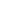 2            Che l’ente cooptato [o, in alternativa] richiedente è soggetto diverso dagli ETS: (indicare la natura giuridica)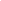 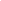 3 	In sostituzione del certificato della Camera di Commercio, che:l’impresa è così esattamente denominata: ___________________________________________________________ha sede a _______________________ in via e n.____________________________ codice fiscale n.__________________ partita IVA n.___________________________è iscritta alla competente CCIAA di _________________________________________al numero _________________________ e dalla data_________________________la carica di legale rappresentante è ricoperta da:_____________________________________________________________________nato/a a_________________________________ il ____________________________(indicare eventuali altre persone designate a rappresentare l’impresa, come risultano depositate presso la stessa CCIAA):__________________________________________________________________nato/a a_______________________________ il _____________________________in qualità di_____________________________________________________________________________________________________________________________nato/a a_______________________________ il _____________________________in qualità di___________________________________________________________4	Che l’ente richiedente, da me rappresentato, [e, in caso di cooptazione di soggetti diversi dagli ETS iscritti nel RUNTS, ai sensi di quanto previsto dall’Avviso] possiede/possiedono i requisiti di ammissione alla presente procedura:Requisiti di onorabilità e di moralitàinsussistenza di una delle cause di esclusione previste dalla disciplina vigente in materia di affidamento di contratti pubblici, analogicamente applicato alla presente procedura ed in quanto compatibile.non versare – nei confronti dell’Amministrazione procedente – in alcune delle ipotesi di conflitto di interesse, previste dall’art. 6 bis della legge n. 241/1990 e ss. mm., l’ iscrizione nel RUNTS [per gli ETS];iscrizione nel corrispondente Registro/Albo [ove prevista per legge, per eventuali soggetti terzi “cooptati” e indicati dagli ETS partecipanti].Requisiti di esperienza specifica o di interesse qualificatoPossedere un’esperienza o un interesse qualificato rispetto all’oggetto della procedura, in quanto idonea a poter apportare un contributo di conoscenza proattivo e qualificato, in particolare (barrare una o più caselle):Esperienza nell’ambito delle attività oggetto di co-programmazione;Attività a contrasto della marginalità sociale;Numero di operatori/volontari occupati nell’ambito dell’emergenza abitativa e/o del contrasto alla povertà;Titolarità di interventi finalizzati all'empowerment di soggetti fragili;Progetti di innovazione sociale;Motivazione esplicita in ordine alla volontà di partecipare al procedimento di co-programmazione (descrivere la motivazione)______________________________________________________________________________________________________________________________________________________________________6	Che i riferimenti dell’ente richiedente, per qualunque comunicazione inerente la procedura, sono i seguenti: Indirizzo _______________________________ pec  _______________________________________telefono________________________________e-mail _________________________________________________________________nome del referente presso l’enteIo sottoscritto, ai sensi dell’art. 76, del DPR 445/00, attesto di essere consapevole che la falsità in atti e le dichiarazioni mendaci sono punite ai sensi del codice penale e delle leggi speciali in materia.Dichiaro inoltre di essere a conoscenza che, ai sensi dell’art. 75 del DPR 445/00, qualora dal controllo delle dichiarazioni qui rese emerga la non veridicità del contenuto della dichiarazione, sarò decaduto dai benefici eventualmente conseguenti al provvedimento emanato sulla base della dichiarazione mendace.Ai sensi dell’art. 38, comma 3, del DPR 445/00, allego al presente documento copia fotostatica del documento di identità (N.B.: tale adempimento non è richiesto laddove la domanda sia firmata digitalmente).FIRMA ALLEGATI:Copia del documento di identità del dichiarante